DEPARTMENT of HOMELAND SECURITY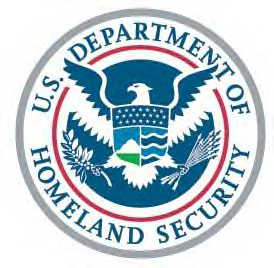 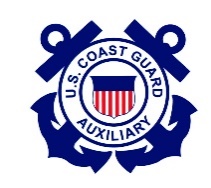 UNITED  GUARD AUXILIARYFlotilla 014-02-06 , NJMinutes for the 18 July 2019Meeting called to order at 1940.Guests:  Dennis Mikolay, a potential new member.  Welcome to Mike McCarry and Tony Milillo, our new members. Awards: The CG Auxiliary Achievement Medal for superior performance of duties as District PE was given to Fred Klapproth. Congratulations. The swearing in of the new members was done by Fred and Mike and Tony were welcomed to the flotilla.Presentation by Fred on Topics in SC+E.  He covered SRU (Search and Rescue Unit) Duties. This included: prep, initiation of SRU, search patterns, scanning the water, tactics in reduced visibility and survivor debriefing. FC(Fred Klapproth)  - Welcome to our two newest members, Mike McCarry and Tony Milillo. Congratulations to Doug Ziemba who successfully completed his coxswain Currency Maintenance check ride.  With that and Dan’s return, I hope to see our patrols ramping up.  Lisa and Dave also need check rides, and we have a path forward for both of them.I’d also like to recognize our VSC mission accomplishments.  Under Dave’s leadership we have already surpassed last year’s totals.  And Mike and Tony are on their way to obtaining their VE certifications.We are celebrating the 80th anniversary of the founding of the CG Auxiliary which was enacted on 23 June 1939.  There is an excellent article on the history of the Auxiliary in the 2Q2019 issue of Navigator Express.Heroes On The Water was held on Saturday and was very successful.  Tony Milillo and I represented the flotilla.“It takes a village …”:  With our success in recruiting new members, we all have a role to play in getting their Auxiliary experiences off to a quick productive start.  Please take the initiative in inviting and encouraging them to participate in our various missions and get certified as well as providing training on doing time reports and using AuxDirectory.  For example, all of us involved in surface patrols should reach out to them and invite them along. To our new members:  I urge you to take the initiative.  Those who have the most rewarding experiences in the Auxiliary do not wait to be asked but are proactive in pursuing their interests.  You are responsible for your success.Upcoming eventsJuly 20 – ABS at EatontownJuly 27 – Lines and Knots Workshop at Atlantic HighlandsAugust 14 – Pump and Flare Training at STASHAugust 17 – ABS at Atlantic HighlandsVFC(Bob McNamara) Called attention to the visit of the CG Eagle to NYC.  Auxiliary volunteers are needed for tours and other activities on the ship. An email has already been sent out to all. FSO-SR(Catherine Dudley) – Minutes from the June meeting was approved. FSO-FN(Vince Mancino) – submitted electronically.  Motion to accept the finance report for the month, made and passed.FSO-OP(Dan Smuro) – reports were sent out electronically.  A reminder to instructors who need to renew their state certification - Glenn Mason must be notified 90 days ahead of taking the written test, which will be sent to you.  People are working on the check-ride sign offs. FSO-HR(Fred Klapproth) – sent electronically. The citizen qualification for Dennis was signed by Catherine, the fingerprint tech, and Fred will be meeting with him to go over the rest of the application. FSO-IS(Dan Smuro) – Submitted electronically. He will be leaving this week and gone until Aug. 6, so get any hours in the beginning of the week.FSO-MA(Walt Kudler) – Submitted electronically. He also included the flotilla property list.  This has to be adjusted a bit and some of the items were cleaned out of the room.FSO-MS(Lou Krupkin) – submitted electronically. He sent out an email asking for preferences on the date of our August meeting/dinner. Please get back to him,FSO-NS(Bob McNamara) – submitted electronically.  He attended a C-school on Navigation at the Yorktown Training Center.  It was quite intense, and he had an interesting time getting there.FSO-MT(Bob McNamara) – Submitted electronicallyFSO-PE(Catherine Dudley) – Submitted electronically.  The July class on the 20 will be held at the Eatontown Community Center, which is air-conditioned. It was shared that there was a mistake on the cost of the upcoming new books. They will not be $1.50, but $1.50 more than the past books. There is no set date on when the books and support materials will be ready.FSO-PV(Ben Schneider)- no reportFSO-VE(Dave Radeschi) – Submitted electronically. He also did a couple of VEs while on vacation at Lake George.FSO-CS(Bill Szilasi) –  No reportFSO-CM – He has not had time to participate in the AuxNet drills.  There are the 2nd Monday of the month at 8 PM.Aviation Advisor – sent electronically, they hope to have it inspected and ready for orders at the end of August.Old Business:  NoneNew Business: Division elections are coming up.  If anyone is interested they should notify Division.Motion to Adjourn.